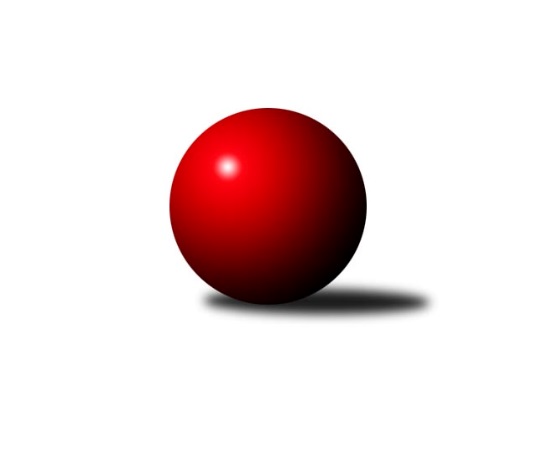 Č.19Ročník 2022/2023	19.3.2023Nejlepšího výkonu v tomto kole: 3851 dosáhlo družstvo: ŠKK Trstená StarekInterliga 2022/2023Výsledky 19. kolaSouhrnný přehled výsledků:ŠKK Trstená Starek	- KK Tatran Sučany	6:2	3851:3615	15.0:9.0	18.3.KK Slavoj Praha	- TJ Sokol Brno Husovice	5:3	3628:3568	14.0:10.0	18.3.TJ Valašské Meziříčí	- SKK Rokycany	3:5	3647:3691	11.0:13.0	18.3.FTC KO Fiľakovo	- KK Ježci Jihlava	6:2	3510:3482	13.0:11.0	18.3.TJ Rakovice	- TJ Lokomotíva Vrútky	6:2	3506:3426	14.5:9.5	18.3.ŠKK Trstená Starek	- SKK Hořice	7:1	3727:3424	19.0:5.0	19.3.ŠK Železiarne Podbrezová	- KK Ježci Jihlava	8:0	3748:3455	19.5:4.5	19.3.Tabulka družstev:	1.	ŠKK Trstená Starek	19	18	0	1	109.5 : 42.5 	270.0 : 186.0 	 3650	36	2.	ŠK Železiarne Podbrezová	19	16	0	3	111.0 : 41.0 	288.0 : 168.0 	 3663	32	3.	SKK Rokycany	19	14	1	4	103.5 : 48.5 	277.0 : 179.0 	 3592	29	4.	TJ Valašské Meziříčí	19	11	1	7	88.0 : 64.0 	248.5 : 207.5 	 3603	23	5.	KK Slavoj Praha	18	10	2	6	77.0 : 67.0 	221.5 : 210.5 	 3583	22	6.	KK Ježci Jihlava	18	7	3	8	69.0 : 75.0 	219.0 : 213.0 	 3553	17	7.	TJ Rakovice	18	6	1	11	67.0 : 77.0 	211.5 : 220.5 	 3566	13	8.	TJ Sokol Brno Husovice	18	6	1	11	59.0 : 85.0 	189.5 : 242.5 	 3502	13	9.	TJ Lokomotíva Vrútky	19	6	1	12	59.0 : 93.0 	208.5 : 247.5 	 3441	13	10.	FTC KO Fiľakovo	19	5	1	13	56.0 : 96.0 	189.0 : 267.0 	 3446	11	11.	SKK Hořice	19	4	0	15	47.0 : 105.0 	180.5 : 275.5 	 3461	8	12.	KK Tatran Sučany	19	3	1	15	50.0 : 102.0 	185.0 : 271.0 	 3439	7Podrobné výsledky kola:	 ŠKK Trstená Starek	3851	6:2	3615	KK Tatran Sučany	Mikolaj Konopka	176 	 174 	 174 	170	694 	 4:0 	 574 	 141	148 	 121	164	Martin Ilovský	Marek Štefančík	166 	 150 	 154 	148	618 	 1:3 	 629 	 153	161 	 163	152	Eduard Ilovský	Michal Szulc	126 	 175 	 165 	156	622 	 3:1 	 585 	 147	151 	 139	148	Radimír Bolibruch	Ivan Čech	179 	 180 	 175 	151	685 	 4:0 	 585 	 131	161 	 143	150	Róbert Véreš	Peter Šibal	154 	 161 	 150 	146	611 	 1:3 	 625 	 158	151 	 164	152	Peter Adamec	Martin Kozák	165 	 158 	 137 	161	621 	 2:2 	 617 	 155	154 	 145	163	Roman Bukovýrozhodčí: Nejlepší výkon utkání: 694 - Mikolaj Konopka	 KK Slavoj Praha	3628	5:3	3568	TJ Sokol Brno Husovice	Zdeněk Gartus	172 	 173 	 143 	155	643 	 2:2 	 589 	 138	148 	 146	157	Jakub Haresta	Evžen Valtr	160 	 152 	 133 	129	574 	 2:2 	 593 	 143	138 	 151	161	Libor Škoula	Michal Koubek	151 	 137 	 131 	156	575 	 1:3 	 640 	 156	169 	 163	152	Petr Hendrych	František Rusín	156 	 154 	 149 	160	619 	 4:0 	 564 	 134	142 	 138	150	Tomáš ŽiŽlavskÝ	Jaroslav Hažva	178 	 164 	 157 	159	658 	 3:1 	 578 	 124	139 	 164	151	Václav Mazur *1	Lukáš Janko	167 	 125 	 120 	147	559 	 2:2 	 604 	 154	134 	 172	144	Michal Šimekrozhodčí: střídání: *1 od 61. hodu David PlŠekNejlepší výkon utkání: 658 - Jaroslav Hažva	 TJ Valašské Meziříčí	3647	3:5	3691	SKK Rokycany	Radim Metelka	151 	 135 	 141 	176	603 	 2:2 	 592 	 161	157 	 140	134	Miroslav Šnejdar ml.	Jiří Mrlík	132 	 149 	 141 	142	564 	 0:4 	 612 	 140	166 	 153	153	Radek Hejhal	Rostislav Gorecký	157 	 181 	 145 	157	640 	 3:1 	 591 	 144	146 	 151	150	Milan Wagner	Dalibor Jandík	145 	 170 	 146 	136	597 	 1:3 	 658 	 170	164 	 158	166	Jan Endršt	Ondřej Topič	148 	 151 	 158 	155	612 	 2:2 	 625 	 175	138 	 162	150	Michal Bučko	Tomáš Cabák	152 	 169 	 155 	155	631 	 3:1 	 613 	 170	162 	 143	138	Michal Jiroušrozhodčí: Nejlepší výkon utkání: 658 - Jan Endršt	 FTC KO Fiľakovo	3510	6:2	3482	KK Ježci Jihlava	Patrik Flachbart	154 	 143 	 158 	127	582 	 2:2 	 613 	 139	156 	 149	169	Petr Dobeš ml.	Patrik Kovács	141 	 126 	 154 	117	538 	 2:2 	 535 	 147	124 	 144	120	Tomáš Valík	Róbert Kluka	145 	 171 	 153 	144	613 	 2:2 	 586 	 148	145 	 139	154	Mojmír Holec	Damián Knapp	186 	 141 	 159 	143	629 	 2:2 	 628 	 151	169 	 150	158	Robin Parkan	Alexander Šimon	146 	 152 	 155 	142	595 	 4:0 	 528 	 140	135 	 122	131	Ondřej Matula	Milan Kojnok	136 	 134 	 136 	147	553 	 1:3 	 592 	 156	151 	 155	130	Daniel Braunrozhodčí: Nejlepší výkon utkání: 629 - Damián Knapp	 TJ Rakovice	3506	6:2	3426	TJ Lokomotíva Vrútky	Šimon Magala	155 	 139 	 155 	135	584 	 4:0 	 535 	 138	128 	 142	127	Peter Marček	Lukáš Nesteš *1	137 	 119 	 139 	135	530 	 0:4 	 581 	 145	140 	 160	136	Ján Kubena	Peter Magala	153 	 133 	 143 	144	573 	 2.5:1.5 	 567 	 145	133 	 148	141	Adam Tomka	Martin Dolnák	150 	 161 	 155 	156	622 	 3:1 	 603 	 157	160 	 140	146	Marián Ruttkay	Boris Šintál	166 	 143 	 132 	156	597 	 1.5:2.5 	 621 	 158	154 	 153	156	Milan Tomka	Marcel Ivančík	155 	 147 	 142 	156	600 	 3.5:0.5 	 519 	 128	125 	 142	124	Adam Dibdiakrozhodčí: střídání: *1 od 61. hodu Damián BielikNejlepší výkon utkání: 622 - Martin Dolnák	 ŠKK Trstená Starek	3727	7:1	3424	SKK Hořice	Mikolaj Konopka	191 	 166 	 156 	161	674 	 4:0 	 584 	 170	149 	 146	119	Petr Vaněk	Marek Štefančík	132 	 143 	 147 	156	578 	 2:2 	 600 	 142	170 	 143	145	Dominik Ruml	Michal Szulc	144 	 137 	 173 	156	610 	 3:1 	 565 	 129	139 	 151	146	Ondřej Černý	Ivan Čech	160 	 140 	 166 	178	644 	 3:1 	 568 	 126	148 	 149	145	Vojtěch Tulka	Lukáš Juris	176 	 142 	 164 	140	622 	 3:1 	 571 	 129	138 	 146	158	Radek Kroupa	Martin Kozák	156 	 145 	 131 	167	599 	 4:0 	 536 	 125	130 	 130	151	Miroslav Nálevkarozhodčí: Nejlepší výkon utkání: 674 - Mikolaj Konopka	 ŠK Železiarne Podbrezová	3748	8:0	3455	KK Ježci Jihlava	Bystrík Vadovič	159 	 167 	 153 	163	642 	 4:0 	 563 	 133	146 	 136	148	Robin Parkan	Jan Bína	175 	 168 	 145 	151	639 	 2:2 	 627 	 142	160 	 162	163	Petr Dobeš ml.	Tomáš Pašiak	163 	 148 	 150 	159	620 	 3:1 	 597 	 145	131 	 149	172	Mojmír Holec *1	Peter Nemček	153 	 155 	 158 	154	620 	 4:0 	 555 	 125	134 	 150	146	Stanislav Partl	Erik Gallo	149 	 156 	 154 	134	593 	 3:1 	 578 	 142	152 	 132	152	Vít Jírovec	Jiří Veselý	130 	 163 	 174 	167	634 	 3.5:0.5 	 535 	 130	134 	 141	130	Daniel Braunrozhodčí: střídání: *1 od 61. hodu Ondřej MatulaNejlepší výkon utkání: 642 - Bystrík VadovičPořadí jednotlivců:	jméno hráče	družstvo	celkem	plné	dorážka	chyby	poměr kuž.	Maximum	1.	Jaroslav Hažva 	KK Slavoj Praha	638.13	403.1	235.1	0.6	10/10	(696)	2.	Rostislav Gorecký 	TJ Valašské Meziříčí	637.18	403.8	233.4	0.5	10/10	(668)	3.	Mikolaj Konopka 	ŠKK Trstená Starek	632.00	403.7	228.3	0.7	10/10	(694)	4.	Jan Bína 	ŠK Železiarne Podbrezová	628.27	400.8	227.5	0.6	9/9	(669)	5.	Jiří Veselý 	ŠK Železiarne Podbrezová	628.21	397.2	231.0	0.8	9/9	(685)	6.	Radek Hejhal 	SKK Rokycany	626.11	402.9	223.2	1.5	11/11	(677)	7.	Petr Hendrych 	TJ Sokol Brno Husovice	622.48	394.2	228.3	0.5	11/11	(683)	8.	Zdeněk Gartus 	KK Slavoj Praha	620.79	395.0	225.8	1.1	10/10	(680)	9.	Miroslav Šnejdar  ml.	SKK Rokycany	620.11	394.2	225.9	1.4	11/11	(671)	10.	Jan Endršt 	SKK Rokycany	619.68	400.0	219.7	2.1	11/11	(663)	11.	Petr Dobeš  ml.	KK Ježci Jihlava	619.47	394.6	224.9	1.1	11/11	(664)	12.	Bystrík Vadovič 	ŠK Železiarne Podbrezová	618.44	387.0	231.5	0.7	9/9	(672)	13.	Michal Szulc 	ŠKK Trstená Starek	617.54	391.0	226.5	0.7	10/10	(688)	14.	Milan Tomka 	TJ Lokomotíva Vrútky	614.62	396.2	218.4	1.3	11/11	(701)	15.	Tomáš Cabák 	TJ Valašské Meziříčí	614.51	401.4	213.1	1.8	10/10	(665)	16.	Peter Magala 	TJ Rakovice	614.42	391.0	223.4	1.0	8/9	(673)	17.	Marcel Ivančík 	TJ Rakovice	612.51	390.0	222.5	1.0	9/9	(659)	18.	Peter Nemček 	ŠK Železiarne Podbrezová	612.32	396.7	215.6	0.8	9/9	(662)	19.	Ivan Čech 	ŠKK Trstená Starek	612.02	397.4	214.6	0.9	10/10	(692)	20.	Boris Šintál 	TJ Rakovice	606.80	394.6	212.2	1.7	9/9	(655)	21.	Robin Parkan 	KK Ježci Jihlava	605.97	391.1	214.8	1.4	11/11	(646)	22.	Roman Bukový 	KK Tatran Sučany	603.58	390.5	213.1	1.1	11/11	(669)	23.	Andrej Balco 	ŠK Železiarne Podbrezová	602.88	389.0	213.9	3.0	6/9	(694)	24.	Michal Bučko 	SKK Rokycany	602.84	386.3	216.5	1.3	9/11	(653)	25.	Marián Ruttkay 	TJ Lokomotíva Vrútky	601.44	387.0	214.5	2.3	9/11	(657)	26.	Martin Kozák 	ŠKK Trstená Starek	600.70	393.3	207.4	1.5	10/10	(657)	27.	Daniel Braun 	KK Ježci Jihlava	598.03	383.7	214.3	1.1	10/11	(639)	28.	Mojmír Holec 	KK Ježci Jihlava	597.29	391.3	206.0	1.3	9/11	(659)	29.	Róbert Kluka 	FTC KO Fiľakovo	596.01	384.0	212.1	1.7	8/10	(631)	30.	František Rusín 	KK Slavoj Praha	595.67	391.3	204.4	3.1	8/10	(622)	31.	Eduard Ilovský 	KK Tatran Sučany	595.07	386.9	208.2	4.0	9/11	(629)	32.	Dominik Ruml 	SKK Hořice	594.29	391.4	202.9	1.8	11/11	(632)	33.	Dalibor Jandík 	TJ Valašské Meziříčí	592.86	386.0	206.9	1.5	9/10	(630)	34.	Alexander Šimon 	FTC KO Fiľakovo	592.14	387.8	204.3	2.0	7/10	(653)	35.	Jiří Mrlík 	TJ Valašské Meziříčí	591.53	380.3	211.2	1.0	9/10	(646)	36.	Damián Knapp 	FTC KO Fiľakovo	590.16	384.9	205.3	2.1	9/10	(629)	37.	David Urbánek 	SKK Hořice	589.01	384.7	204.3	1.7	9/11	(632)	38.	Michal Koubek 	KK Slavoj Praha	586.30	382.6	203.7	1.3	9/10	(650)	39.	Radek Kroupa 	SKK Hořice	585.51	380.4	205.1	1.0	10/11	(651)	40.	Peter Adamec 	KK Tatran Sučany	584.90	385.3	199.6	1.8	9/11	(651)	41.	Patrik Flachbart 	FTC KO Fiľakovo	583.68	384.6	199.1	3.6	8/10	(630)	42.	Evžen Valtr 	KK Slavoj Praha	583.39	382.5	200.9	3.1	7/10	(637)	43.	Michal Šimek 	TJ Sokol Brno Husovice	583.15	385.1	198.0	2.7	11/11	(620)	44.	Šimon Magala 	TJ Rakovice	582.48	378.4	204.1	1.7	8/9	(650)	45.	Ondřej Topič 	TJ Valašské Meziříčí	581.46	375.0	206.4	1.8	8/10	(633)	46.	Tomáš ŽiŽlavskÝ 	TJ Sokol Brno Husovice	581.02	385.7	195.3	2.7	10/11	(639)	47.	Michal Jirouš 	SKK Rokycany	580.04	380.9	199.2	1.9	10/11	(627)	48.	Milan Kojnok 	FTC KO Fiľakovo	579.62	385.3	194.3	3.1	9/10	(620)	49.	Martin Dolnák 	TJ Rakovice	579.38	386.6	192.8	4.1	8/9	(622)	50.	Libor Škoula 	TJ Sokol Brno Husovice	577.87	379.9	198.0	2.8	10/11	(612)	51.	Václav Mazur 	TJ Sokol Brno Husovice	575.79	375.3	200.5	2.7	8/11	(636)	52.	Vojtěch Tulka 	SKK Hořice	572.52	381.0	191.5	2.5	8/11	(628)	53.	Dušan Ryba 	TJ Sokol Brno Husovice	571.38	381.3	190.1	2.0	8/11	(626)	54.	Stanislav Partl 	KK Ježci Jihlava	571.18	379.6	191.6	3.5	10/11	(606)	55.	Peter Marček 	TJ Lokomotíva Vrútky	569.72	374.4	195.3	3.4	10/11	(671)	56.	Vít Jírovec 	KK Ježci Jihlava	563.51	376.6	186.9	3.7	9/11	(604)	57.	Ján Kubena 	TJ Lokomotíva Vrútky	560.88	381.7	179.2	5.7	8/11	(607)	58.	Adam Tomka 	TJ Lokomotíva Vrútky	552.91	369.0	183.9	5.3	11/11	(612)	59.	Adam Dibdiak 	TJ Lokomotíva Vrútky	550.48	373.1	177.4	4.9	10/11	(608)		Marek Štefančík 	ŠKK Trstená Starek	626.33	407.5	218.9	2.7	3/10	(663)		Milan Wagner 	SKK Rokycany	607.50	392.2	215.3	0.8	6/11	(639)		Lukáš Juris 	ŠKK Trstená Starek	605.51	388.4	217.1	1.4	5/10	(654)		Peter Šibal 	ŠKK Trstená Starek	597.38	385.1	212.3	1.3	6/10	(652)		Tomáš Juřík 	TJ Valašské Meziříčí	597.33	391.7	205.7	1.5	6/10	(622)		Vladimír Výrek 	TJ Valašské Meziříčí	595.50	397.0	198.5	3.5	2/10	(604)		Erik Gallo 	ŠK Železiarne Podbrezová	593.80	397.0	196.8	3.1	3/9	(605)		Radim Metelka 	TJ Valašské Meziříčí	593.00	385.2	207.8	2.0	2/10	(619)		Vojtěch Špelina 	SKK Rokycany	592.68	382.8	209.9	2.9	4/11	(632)		Petr Pavlík 	KK Slavoj Praha	590.70	382.7	208.0	3.8	6/10	(639)		Tomáš Pašiak 	ŠK Železiarne Podbrezová	589.11	382.4	206.8	3.2	5/9	(630)		Jakub Haresta 	TJ Sokol Brno Husovice	589.00	394.0	195.0	2.0	1/11	(589)		Tomáš Prívozník 	TJ Rakovice	588.00	385.4	202.6	1.8	5/9	(620)		Tomáš Valík 	KK Ježci Jihlava	587.88	375.3	212.6	2.9	4/11	(619)		Lukáš Nesteš 	TJ Rakovice	584.00	372.7	211.3	2.5	3/9	(640)		Šimon Milan 	TJ Rakovice	584.00	388.0	196.0	6.0	1/9	(584)		Lukáš Janko 	KK Slavoj Praha	583.13	381.4	201.8	2.0	5/10	(605)		Martin Hažva 	SKK Hořice	580.00	378.6	201.4	1.5	7/11	(615)		Patrik Čabuda 	KK Tatran Sučany	578.06	379.6	198.4	3.6	4/11	(606)		Jaromír Šklíba 	SKK Hořice	577.25	376.6	200.6	2.6	6/11	(617)		Martin Starek 	ŠKK Trstená Starek	577.25	389.6	187.6	3.6	2/10	(581)		Róbert Véreš 	KK Tatran Sučany	575.86	379.6	196.3	1.7	7/11	(632)		Petr Vaněk 	SKK Hořice	575.71	380.6	195.1	3.0	7/11	(601)		Roman Pytlík 	SKK Rokycany	575.33	382.7	192.7	2.0	3/11	(581)		Martin Ilovský 	KK Tatran Sučany	574.67	381.3	193.4	3.4	7/11	(632)		Michal Markus 	TJ Valašské Meziříčí	574.25	369.4	204.9	2.1	4/10	(624)		Damián Bielik 	TJ Rakovice	568.50	379.5	189.0	2.5	1/9	(582)		Kristián Soják 	ŠK Železiarne Podbrezová	566.67	377.7	189.0	4.5	3/9	(594)		David PlŠek 	TJ Sokol Brno Husovice	565.61	381.6	184.0	3.1	6/11	(618)		Dalibor Tuček 	TJ Valašské Meziříčí	565.00	388.0	177.0	2.0	1/10	(565)		Richard Varga 	TJ Rakovice	561.00	379.0	182.0	5.0	2/9	(563)		Stanislav Kupčok 	TJ Lokomotíva Vrútky	560.18	371.2	189.0	4.9	7/11	(633)		Ondřej Černý 	SKK Hořice	555.21	372.7	182.5	3.8	6/11	(589)		Patrik Kovács 	FTC KO Fiľakovo	551.80	374.9	176.9	5.4	5/10	(571)		Ladislav Flachbart 	FTC KO Fiľakovo	551.67	383.7	168.0	4.3	3/10	(555)		Sándor Szabó 	FTC KO Fiľakovo	551.49	366.5	185.0	3.4	5/10	(581)		Ján Ondrejčík  ml.	KK Tatran Sučany	551.21	368.7	182.5	4.5	6/11	(617)		Ján Bažík 	KK Tatran Sučany	546.67	367.3	179.4	4.3	6/11	(579)		Roman Magala 	TJ Rakovice	545.00	352.0	193.0	6.0	1/9	(545)		Ondřej Matula 	KK Ježci Jihlava	544.50	359.0	185.5	4.0	2/11	(561)		Kristián Čaba 	FTC KO Fiľakovo	544.25	367.8	176.5	6.8	4/10	(557)		Radimír Bolibruch 	KK Tatran Sučany	540.20	373.4	166.8	7.8	5/11	(585)		Miroslav Nálevka 	SKK Hořice	536.00	361.0	175.0	3.0	1/11	(536)		Michal Juroška 	TJ Valašské Meziříčí	536.00	377.0	159.0	7.0	1/10	(536)		Martin Zvoníček 	SKK Hořice	518.00	369.0	149.0	9.0	1/11	(518)Sportovně technické informace:Starty náhradníků:registrační číslo	jméno a příjmení 	datum startu 	družstvo	číslo startu
Hráči dopsaní na soupisku:registrační číslo	jméno a příjmení 	datum startu 	družstvo	Program dalšího kola:20. kolo25.3.2023	so	10:04	TJ Lokomotíva Vrútky - FTC KO Fiľakovo	25.3.2023	so	11:19	SKK Hořice - KK Slavoj Praha	25.3.2023	so	13:00	SKK Rokycany - ŠK Železiarne Podbrezová	25.3.2023	so	13:26	KK Ježci Jihlava - TJ Valašské Meziříčí	25.3.2023	so	14:22	TJ Sokol Brno Husovice - ŠKK Trstená Starek	25.3.2023	so	15:34	KK Tatran Sučany - TJ Rakovice	26.3.2023	ne	10:22	KK Slavoj Praha - ŠK Železiarne Podbrezová	Nejlepší šestka kola - absolutněNejlepší šestka kola - absolutněNejlepší šestka kola - absolutněNejlepší šestka kola - absolutněNejlepší šestka kola - dle průměru kuželenNejlepší šestka kola - dle průměru kuželenNejlepší šestka kola - dle průměru kuželenNejlepší šestka kola - dle průměru kuželenNejlepší šestka kola - dle průměru kuželenPočetJménoNázev týmuVýkonPočetJménoNázev týmuPrůměr (%)Výkon9xMikolaj KonopkaTrstená6948xMikolaj KonopkaTrstená113.086942xIvan ČechTrstená6852xIvan ČechTrstená111.6268510xMikolaj KonopkaTrstená6742xJan EndrštRokycany110.4865812xJaroslav HažvaSlavoj Praha6589xMikolaj KonopkaTrstená109.826743xJan EndrštRokycany65810xJaroslav HažvaSlavoj Praha109.046583xIvan ČechTrstená6441xDamián KnappKO Fiľakovo108.92629